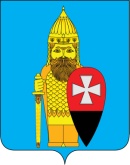 СОВЕТ ДЕПУТАТОВ ПОСЕЛЕНИЯ ВОРОНОВСКОЕ В ГОРОДЕ МОСКВЕ РЕШЕНИЕ20.11.2019 г. № 03/07О принятии к учету объектов дорожного хозяйстваВ соответствии с Законом города Москвы от 06 ноября 2002 года № 56 «Об организации местного самоуправления в городе Москве» и Уставом поселения Вороновское, в целях обеспечения надлежащего содержания территории поселения Вороновское; Совет депутатов поселения Вороновское решил:1. Принять к учету объекты дорожного хозяйства (приложение к настоящему решению).2. Поручить администрации поселения Вороновское обеспечить проведение паспортизации принятых объектов дорожного хозяйства.3. Опубликовать настоящее решение в бюллетене «Московский муниципальный вестник» и разместить на официальном сайте администрации поселения Вороновское в информационно - телекоммуникационной сети «Интернет».4. Контроль за исполнением настоящего решения возложить на главу поселения Вороновское Царевского Е.П.Глава поселения Вороновское                        	                                  Е.П. ЦаревскийПриложениек решению Совета депутатовпоселения Вороновское в городе Москвеот 20.11.2019г. № 03/07Перечень объектов дорожного хозяйства для принятия к учетуПриложение к перечню объектов дорожного хозяйства для принятия к учетуДорога д. Косовка (правая сторона), проезд к д. 42 «Г»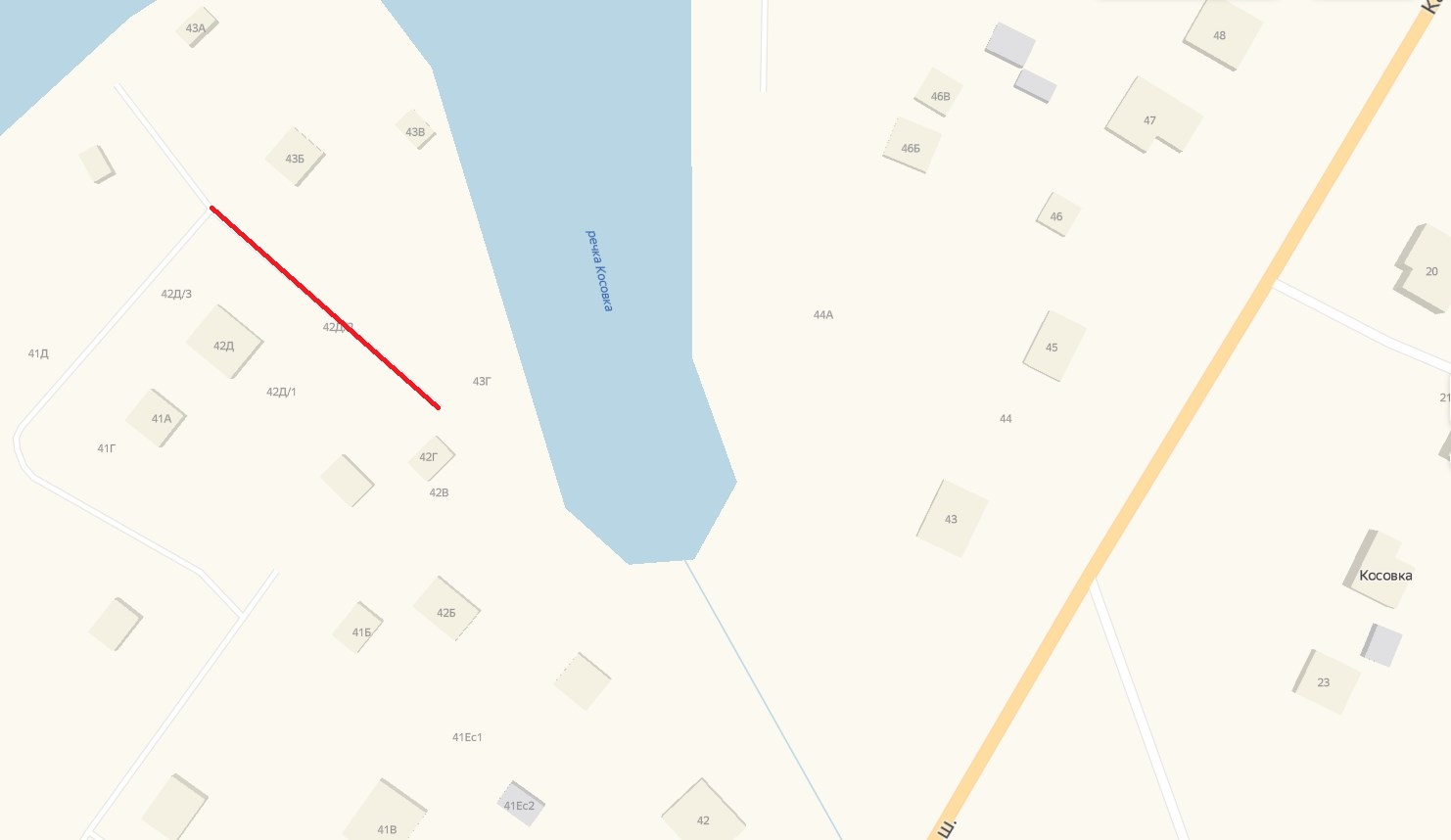 №Наименование объектаКатегория объектаПротяженность объекта, пмШирина, пмОбщая площадь, кв. м.Тип покрытия1Дорога д. Косовка (правая сторона), проезд к д.42 «Г» (приложение к настоящему перечню)ОДХ752,8-3217,5Грунт, асфальтовая крошка